 Si l'utilisation de la langue étrangère est requise, il n'y a pas de droit aux indemnités (B 5 15.01, art. 11B)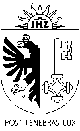 republique et canton de geneveDépartement des financesOffice du personnel de l'EtatDEMANDE DE PRISE EN CONSIDERATION DE LANGUES ETRANGERES AU POSTE DE TRAVAILcf directive MIOPE N° 02.03.09cf directive MIOPE N° 02.03.09cf directive MIOPE N° 02.03.09cf directive MIOPE N° 02.03.09cf directive MIOPE N° 02.03.09cf directive MIOPE N° 02.03.09cf directive MIOPE N° 02.03.09cf directive MIOPE N° 02.03.091.	Nom et Prénom	 Madame    Monsieur       1.	Nom et Prénom	 Madame    Monsieur       1.	Nom et Prénom	 Madame    Monsieur       1.	Nom et Prénom	 Madame    Monsieur       1.	Nom et Prénom	 Madame    Monsieur       1.	Nom et Prénom	 Madame    Monsieur       1.	Nom et Prénom	 Madame    Monsieur       1.	Nom et Prénom	 Madame    Monsieur       2.	Adresse privée (rue et N° postal) :	     Tél. prof. :      	N° matricule :      2.	Adresse privée (rue et N° postal) :	     Tél. prof. :      	N° matricule :      2.	Adresse privée (rue et N° postal) :	     Tél. prof. :      	N° matricule :      2.	Adresse privée (rue et N° postal) :	     Tél. prof. :      	N° matricule :      2.	Adresse privée (rue et N° postal) :	     Tél. prof. :      	N° matricule :      2.	Adresse privée (rue et N° postal) :	     Tél. prof. :      	N° matricule :      2.	Adresse privée (rue et N° postal) :	     Tél. prof. :      	N° matricule :      2.	Adresse privée (rue et N° postal) :	     Tél. prof. :      	N° matricule :      3. Dénomination de la fonction :3. Dénomination de la fonction :3. Dénomination de la fonction :3. Dénomination de la fonction :3. Dénomination de la fonction :4. Code fonction :5. Classe et position :5. Classe et position :actuelle :maximale :6. Département :      6. Département :      6. Département :      6. Département :      6. Département :      7. Service :      7. Service :      7. Service :      8. Langue maternelle :      8. Langue maternelle :      8. Langue maternelle :      8. Langue maternelle :      8. Langue maternelle :      8. Langue maternelle :      8. Langue maternelle :      8. Langue maternelle :      9. Langue(s) utiles au poste de travail (au maximum 2) et niveau(x) (à déterminer par le/la supérieur-e hiérarchique en fonction des exigences du poste) :9. Langue(s) utiles au poste de travail (au maximum 2) et niveau(x) (à déterminer par le/la supérieur-e hiérarchique en fonction des exigences du poste) :9. Langue(s) utiles au poste de travail (au maximum 2) et niveau(x) (à déterminer par le/la supérieur-e hiérarchique en fonction des exigences du poste) :9. Langue(s) utiles au poste de travail (au maximum 2) et niveau(x) (à déterminer par le/la supérieur-e hiérarchique en fonction des exigences du poste) :9. Langue(s) utiles au poste de travail (au maximum 2) et niveau(x) (à déterminer par le/la supérieur-e hiérarchique en fonction des exigences du poste) :9. Langue(s) utiles au poste de travail (au maximum 2) et niveau(x) (à déterminer par le/la supérieur-e hiérarchique en fonction des exigences du poste) :9. Langue(s) utiles au poste de travail (au maximum 2) et niveau(x) (à déterminer par le/la supérieur-e hiérarchique en fonction des exigences du poste) :9. Langue(s) utiles au poste de travail (au maximum 2) et niveau(x) (à déterminer par le/la supérieur-e hiérarchique en fonction des exigences du poste) :Langue(s)
1
2*mettre une croix dans la/les case(s) concernées*mettre une croix dans la/les case(s) concernées*mettre une croix dans la/les case(s) concernées*mettre une croix dans la/les case(s) concernées*mettre une croix dans la/les case(s) concernées*mettre une croix dans la/les case(s) concernées*mettre une croix dans la/les case(s) concernées*mettre une croix dans la/les case(s) concernées*mettre une croix dans la/les case(s) concernées*mettre une croix dans la/les case(s) concernées*mettre une croix dans la/les case(s) concernées*mettre une croix dans la/les case(s) concernées*mettre une croix dans la/les case(s) concernées*mettre une croix dans la/les case(s) concernées*mettre une croix dans la/les case(s) concernées*mettre une croix dans la/les case(s) concernéesNiveau 1 :	Niveau CERL1 B2 : début d'autonomie, capacité à se débrouiller dans la plupart des situations et à exprimer son opinion. Niveau 2 : 	Niveau CERL C1 : Assez bonne maîtrise permettant de s'exprimer spontanément et couramment. Niveau 1 :	Niveau CERL1 B2 : début d'autonomie, capacité à se débrouiller dans la plupart des situations et à exprimer son opinion. Niveau 2 : 	Niveau CERL C1 : Assez bonne maîtrise permettant de s'exprimer spontanément et couramment. Niveau 1 :	Niveau CERL1 B2 : début d'autonomie, capacité à se débrouiller dans la plupart des situations et à exprimer son opinion. Niveau 2 : 	Niveau CERL C1 : Assez bonne maîtrise permettant de s'exprimer spontanément et couramment. Niveau 1 :	Niveau CERL1 B2 : début d'autonomie, capacité à se débrouiller dans la plupart des situations et à exprimer son opinion. Niveau 2 : 	Niveau CERL C1 : Assez bonne maîtrise permettant de s'exprimer spontanément et couramment. Niveau 1 :	Niveau CERL1 B2 : début d'autonomie, capacité à se débrouiller dans la plupart des situations et à exprimer son opinion. Niveau 2 : 	Niveau CERL C1 : Assez bonne maîtrise permettant de s'exprimer spontanément et couramment. Niveau 1 :	Niveau CERL1 B2 : début d'autonomie, capacité à se débrouiller dans la plupart des situations et à exprimer son opinion. Niveau 2 : 	Niveau CERL C1 : Assez bonne maîtrise permettant de s'exprimer spontanément et couramment. Niveau 1 :	Niveau CERL1 B2 : début d'autonomie, capacité à se débrouiller dans la plupart des situations et à exprimer son opinion. Niveau 2 : 	Niveau CERL C1 : Assez bonne maîtrise permettant de s'exprimer spontanément et couramment. Date et signature du/de la
titulaire :Date et signature du/de la
titulaire :Date et signature du/de la
titulaire :Date et signature du/de la
titulaire :Date et signature du/de la
titulaire :Date et signature du/de la
titulaire :Date et signature du/de la
titulaire :Date et signature du/de la
titulaire :
Justification de la demande :      N.B. Pour les personnes de langue maternelle étrangère et dont le poste nécessite cette connaissance, la hiérarchie atteste que les connaissances en langue française du titulaire correspondent au niveau de formation exigé pour la fonction.Date et signature du/de la titulaire :		Date et signature du/de la supérieur-e 
		hiérarchique :Date et signature du/de la titulaire :		Date et signature du/de la supérieur-e 
		hiérarchique :A REMPLIR PAR LE DEPARTEMENT 10.	Sur la base des tâches décrites par le/la chef-fe de service, le département atteste, après vérification, que les connaissances en langue(s) étrangère(s) mentionnées au point 9. sont nécessaires au poste.Le/la titulaire est-il/elle déjà au bénéfice d’un code langue (si oui, lequel et pour quelle langue) : 	 oui code       langue      
	 nonDate et signature du/de la responsable
des ressources humaines du département :Ce document accompagné du (des) justificatif(s) de réussite de test(s) est à envoyer à la division des ressources humaines.Le remboursement à l’intéressé-e des frais de sa certification linguistique, en cas de résultats positifs de l’examen, est pris en charge par le budget « formation » de l’entité concernée. Si celui-ci est épuisé, le montant du remboursement sera pris en charge par la division des ressources humaines.